Thema: Das MagnetfeldAB 1Thema: Das MagnetfeldAB 1Hier siehst Du das Feldlinienbild 
		um einen Stabmagneten			um eine stromdurchflossene Spule.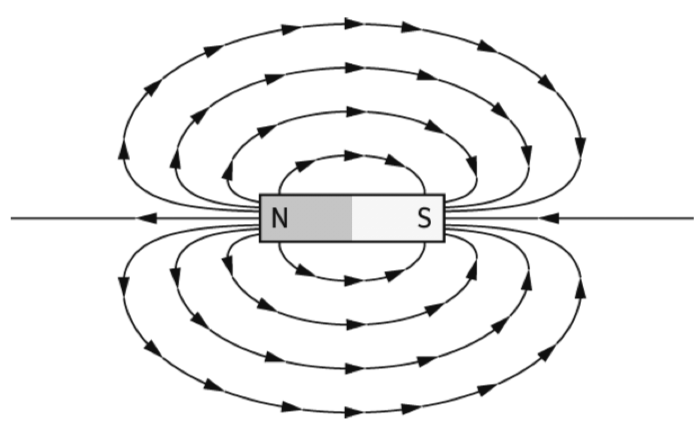 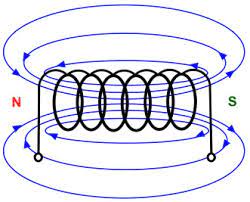 a)	Ergänze die folgenden Sätze.
Die Feldlinien zeigen immer vom ___________________________________________________________ und sind in sich geschlossen. Die Nord-

spitze einer Magnetnadel zeigt dabei immer ________________________. Die magnetische Kraftwirkung ist dort am Größten, wo ________________________________________________________________________Ein homogenes Magnetfeld bedeutet, dass die Kraftwirkung an jeder Stelle des Feldes gleich groß ist, d.h. die Feldlinien ________________________________________________________________________________ .b)	Vervollständige die Feldlinienbilder bei folgenden Anordnungen.
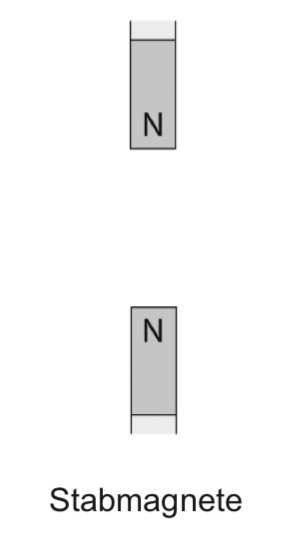 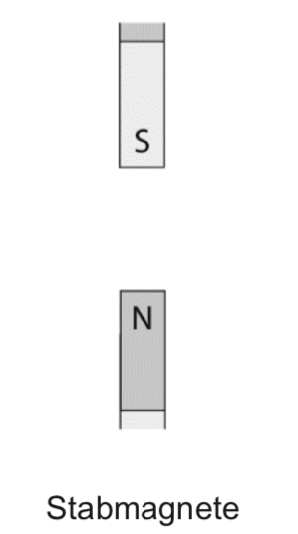 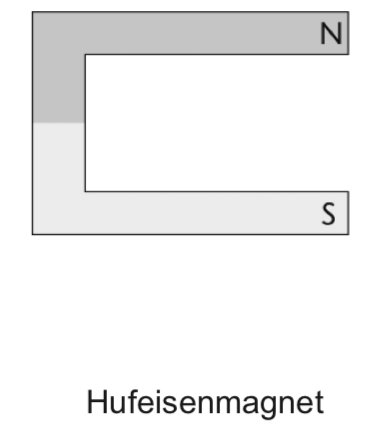 Hier siehst Du das Feldlinienbild 
		um einen Stabmagneten			um eine stromdurchflossene Spule.a)	Ergänze die folgenden Sätze.
Die Feldlinien zeigen immer vom ___________________________________________________________ und sind in sich geschlossen. Die Nord-

spitze einer Magnetnadel zeigt dabei immer ________________________. Die magnetische Kraftwirkung ist dort am Größten, wo ________________________________________________________________________Ein homogenes Magnetfeld bedeutet, dass die Kraftwirkung an jeder Stelle des Feldes gleich groß ist, d.h. die Feldlinien ________________________________________________________________________________ .b)	Vervollständige die Feldlinienbilder bei folgenden Anordnungen.
Hier siehst Du das Feldlinienbild 
		um einen Stabmagneten			um eine stromdurchflossene Spule.a)	Ergänze die folgenden Sätze.Die Feldlinien zeigen immer vom ___________________________________________________________ und sind in sich geschlossen. Die Nord-

spitze einer Magnetnadel zeigt dabei immer ________________________ . Die magnetische Kraftwirkung ist dort am Größten, wo ________________________________________________________________________Ein homogenes Magnetfeld bedeutet, dass die Kraftwirkung an jeder Stelle des Feldes gleich groß ist, d.h. die Feldlinien ________________________________________________________________________________ .b)	Vervollständige die Feldlinienbilder bei folgenden Anordnungen.
Hier siehst Du das Feldlinienbild 
		um einen Stabmagneten			um eine stromdurchflossene Spule.a)	Ergänze die folgenden Sätze.Die Feldlinien zeigen immer vom ___________________________________________________________ und sind in sich geschlossen. Die Nord-

spitze einer Magnetnadel zeigt dabei immer ________________________ . Die magnetische Kraftwirkung ist dort am Größten, wo ________________________________________________________________________Ein homogenes Magnetfeld bedeutet, dass die Kraftwirkung an jeder Stelle des Feldes gleich groß ist, d.h. die Feldlinien ________________________________________________________________________________ .b)	Vervollständige die Feldlinienbilder bei folgenden Anordnungen.
Thema: Das Magnetfeld - LösungAB 1Hier siehst Du das Feldlinienbild 
		um einen Stabmagneten			um eine stromdurchflossene Spule.a)	Ergänze die folgenden Sätze.Die Feldlinien zeigen immer vom Nordpol zum Südpol des Magneten, und sind in sich geschlossen. Die Nordspitze einer Magnetnadel zeigt dabei immer zum Südpol des Magneten. Die magnetische Kraftwirkung ist dort am Größten, wo die Feldlinien am dichtesten zusammen liegen. Ein homogenes Magnetfeld bedeutet, dass die Kraftwirkung an jeder Stelle des Feldes gleich groß ist, d.h. die Feldlinien liegen zueinander parallel und im gleichen Abstand.b)	Vervollständige die Feldlinienbilder bei folgenden Anordnungen.
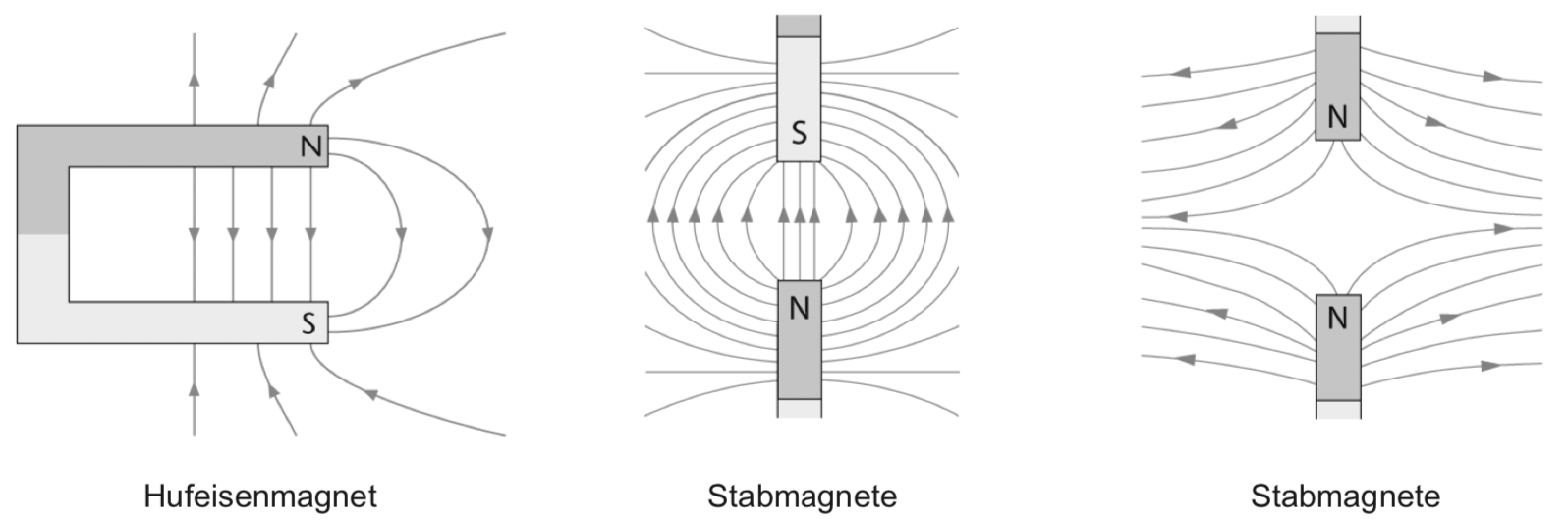 Hier siehst Du das Feldlinienbild 
		um einen Stabmagneten			um eine stromdurchflossene Spule.a)	Ergänze die folgenden Sätze.Die Feldlinien zeigen immer vom Nordpol zum Südpol des Magneten, und sind in sich geschlossen. Die Nordspitze einer Magnetnadel zeigt dabei immer zum Südpol des Magneten. Die magnetische Kraftwirkung ist dort am Größten, wo die Feldlinien am dichtesten zusammen liegen. Ein homogenes Magnetfeld bedeutet, dass die Kraftwirkung an jeder Stelle des Feldes gleich groß ist, d.h. die Feldlinien liegen zueinander parallel und im gleichen Abstand.b)	Vervollständige die Feldlinienbilder bei folgenden Anordnungen.
